Классный часДетский телефон доверияВ 2020 году общероссийскому детскому телефону доверия под единым номером исполняется 10 лет 8 800 2000 122Детский телефон доверия создан для оказания психологической помощи детям, подросткам и их родителям в трудных жизненных ситуациях.С 2010 года он принял уже более 9 млн звонков. Звонок бесплатный и анонимный. Помощь психологов анонимно, конфиденциально и совершенно бесплатно может получить любой ребёнок, подросток или родитель, столкнувшийся с трудной ситуацией, в каком уголке страны он бы ни находился.В целях повышения качества телефонного консультирования специалисты учреждений регулярно проходят соответствующее обучение, организуемое Фондом поддержки детей, находящихся в трудной жизненной ситуации. Детский телефон доверия начал работу в сентябре 2010 года.В настоящее время к номеру подключены 218 организаций в 85 субъектах Российской Федерации. В 68 регионах детский телефон доверия работает круглосуточно. Он создан в целях оказания помощи детям в кризисных ситуациях, а также профилактики жестокого обращения с детьми.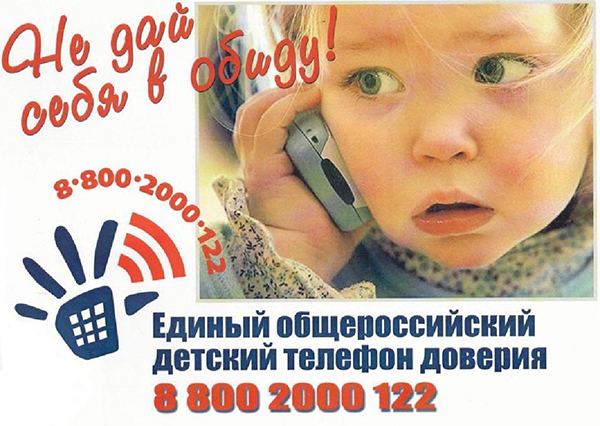 Детский телефон доверия – бесплатная анонимная служба экстренной психологической помощи по телефону детям и подросткам, переживающим трудную жизненную ситуацию, родителям, лицам, их заменяющим, специалистам, работающим с детьми и семьями.При звонке на этот номер в любом населенном пункте Российской Федерации со стационарных или мобильных телефонов дети, подростки и их родители, иные граждане могут получить экстренную психологическую помощь, которая оказывается специалистами действующих региональных служб, подключенных к единому общероссийскому номеру. Конфиденциальность и бесплатность – два основных принципа работы единого детского телефона доверия.Цель такой помощи - способствовать профилактике семейного неблагополучия, стрессовых и суицидальных настроений детей и подростков, защите прав детей и укреплению семьи.В Тульской области действует детский телефон  доверия (ДТД) с единым общероссийским номером8-800-2000-122Что же такое телефон доверия?Данная социальная услуга предоставляет возможность быть выслушанным и понятым.«Телефоны доверия» бывают разные:специализированные (для детей и подростков; для страдающих наркотической или алкогольной зависимостью; «Телефоны доверия» для женщин, переживающих насилие в семье и т. д.);кризисные (консультанты работают с людьми, находящимися в состоянии острого переживания горя, травмы);просто «горячие линии». Здесь дадут шанс выговориться, сформулировать проблему. Возможно, снабдят полезными контактами.Кто берет трубку телефона?В большинстве случаев вам ответит психолог. Реже – юрист, психиатр, социальный работник. Это подготовленные консультанты: профессионалы или волонтеры, прошедшие специальное обучение и стажировку. У консультантов есть ряд твердых профессиональных принципов: они принимают звонящего человека таким, какой он есть; они не оценивают и не критикуют, но всегда готовы помочь по-другому взглянуть на ситуацию. Они не дают советов и рецептов, но поддерживают абонента в его поиске выхода из критической ситуации.О чем говорить?Чаще всего люди обращаются по поводу отношений в семье. Вторая по числу звонков тема – вопросы психического и физического здоровья. На третьем месте – звонки от детей, подвергающихся жестокому обращению со стороны родных, старших ребят. Часто обращаются женщины, переживающие домашнее насилие, у которых нет близких, готовых спрятать, укрыть. Консультанты готовы дать адрес специального убежища.Какая польза от телефона доверия?
Что вы получаете, набрав заветный номер?Первое и самое главное – живой голос в телефонной трубке и уши, готовые тебя выслушать. Человек на том конце провода готов ждать, пока иссякнут ваши слезы; верит, что ты справишься;«Телефон доверия» имеет базу контактов – от номера детской «Скорой помощи» до адреса ближайшего к вашему дому наркодиспансера.Ваше обращение остается анонимным;Это быстрая помощь здесь и сейчас, когда нет возможности искать психолога для личной консультации.- Данный телефон предназначен не только для детей, но и для взрослых.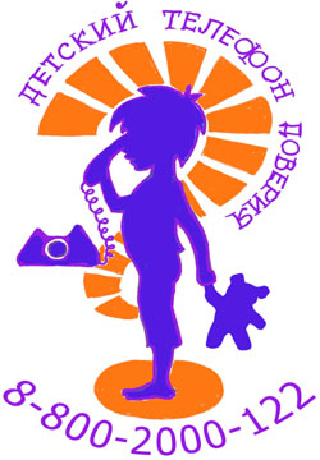 Дети до 12-13 лет звонят:Если поссорились с другом;Когда остаются дома одни, и им становится страшно;Хотят завести дома животное, но не могут договориться с родителями;Когда получают в школе двойку и боятся идти домой;Когда обижают сверстники, а взрослые говорят «Разбирайся сам».Подростки 13-16 лет обращаются по поводу:Влюбленности и неразделенной любви;Конфликтов с учителями;Ссор с родителями;Подростковой беременности;Взаимоотношений с противоположным полом;Места, которое они занимают в группе (классе, подростковой компании);Обеспокоенности своей внешностью;Жестокости со стороны сверстников;Личного и профессионального самоопределения.Родители звонят, когда обеспокоены какими-либо особенностями своих детей:Не слушаются;Огрызаются;Поздно возвращаются домой или вообще не приходят ночевать;Начали курить, употреблять алкоголь или наркотики;Связались с плохой компанией;Отказываются учиться.Иногда они чувствуют, что к их ребенку не вполне справедливо придираются учителя;Звонят по поводу взаимоотношений между взрослыми членами семьи, особенно в период развода или после него.Звонят бабушки и дедушки:На чьи плечи родители переложили ответственность за собственных детей; а также опекуны и приемные родители,сталкивающиеся с трудностями воспитания неродного ребенка.Помни, что в жизни нет нерешаемых проблем.
И если есть что-то, чем ты не можешь поделиться с родными или друзьями, или у тебя есть вопрос, который ты не решаешься им задатьЗвони  на Телефон доверия
8-800-2000-122
и поделись тем, что происходит у тебяРекламно-информационные материалы о деятельности детского телефона доверияВидеоролик «Пусть всегда будет детство!» (ДТД) – 2020. Социальные игровые видеоролики (Рассылка)Онлайн-информ «У меня зазвонил телефон» (ДТД) – 2020. Буклет «Позвонить нельзя страдать молча» (ДТД) – 2020. Буклет «Позвонить нельзя страдать молча» (ДТД) – 2020. «10 вопросов о ДТД» В 2020 году отмечается 10 лет с начала работы детского телефона доверия (Рассылка)Видеоурок «Если тебе сложно – просто позвони!» – 2020. Видеоинформинка «Отзывчивый телефон»  (ДТД) – 2020. 